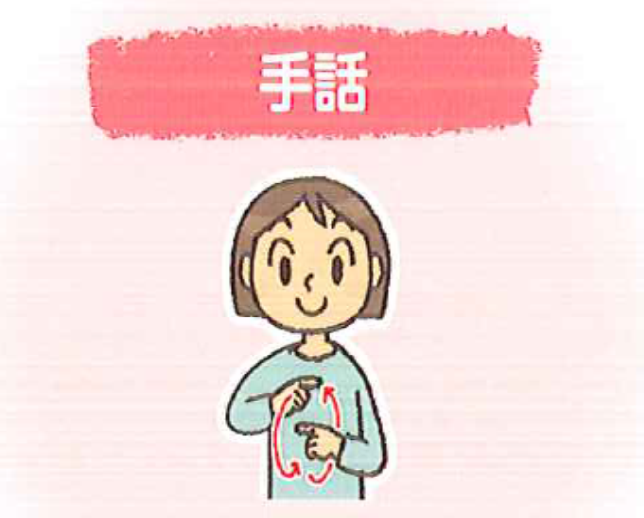 　　　　　　　　　　　　　　　　　　　　　　　　　　　　　令和４年８月３日（水）締切【お申込み問合せ】紀の川市福祉部障害福祉課　紀の川市西大井３３８番地TEL：0736-77-2511（代）　FAX：0736-79-3926性別男・女学校名学年　　　　　　年連絡先住所（〒　　　-　　　　）住所（〒　　　-　　　　）住所（〒　　　-　　　　）住所（〒　　　-　　　　）連絡先保護者名緊急連絡先